Le véritable bonheur et la paix intérieure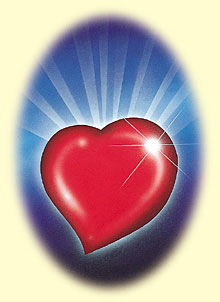 Le véritable bonheur et la paix intérieure découlent de notre soumission aux commandements du Créateur et Seigneur de  ce monde.  Dieu a dit, dans le Coran:“N’est-ce point par l’évocation de Dieu que se tranquillisent les coeurs?” (Coran 13:28)Par contre, celui qui se détourne du Coran aura une vie éprouvante ici-bas.  Dieu a dit:“Et quiconque se détourne du Coran[1]  mènera, certes, une vie pleine de gêne, et le Jour de la Résurrection, Nous l’amènerons aveugle au rassemblement.” (Coran 20:124)Cela peut expliquer pourquoi certaines personnes se suicident alors qu’elles jouissent du confort matériel que peut acheter l’argent.  Par exemple, Cat Stevens (qui s’appelle maintenant Yousouf Islam) était un chanteur très populaire qui gagnait parfois jusqu’à 150 000$ par soir.  Après sa conversion à l’islam, il a trouvé le véritable bonheur et la paix intérieure qu’il n’avait pu trouver dans la réussite matérielle.[2]Footnotes:[1] c’est-à-dire qui ne croit pas au Coran et qui ne met pas ses commandements en pratique.[2] Voici l’adresse actuelle de Cat Stevens (Yousouf Islam), au cas où vous voudriez lui poser des questions (en anglais) sur sa conversion à l’islam:  2 Digswell Street, London N7 8JX, United Kingdom.